附件 1：贵州省就业见习登记表(2022 年度)附件 2：个人健康申报表姓  名性  别照      片民  族出生年月照      片政治面貌健康状况照      片身份证号码爱好、特长照      片学    历毕业院校联系电话电子邮箱户籍所在地家庭地址见习人员类型(勾选其一)□离校 2 年内毕业生     □16-24 岁失业青年□离校 2 年内毕业生     □16-24 岁失业青年□离校 2 年内毕业生     □16-24 岁失业青年□离校 2 年内毕业生     □16-24 岁失业青年《就业创业 证》编号见习人员特 殊身份性质是否退役士兵      是否脱贫家庭成员      是否易地扶贫搬迁家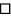 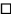 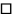 庭成员     是否城乡低保家庭成员               是否零就业家庭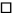 成员是否就业困难少数民族毕业生       是否残疾毕业生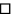 是否退役士兵      是否脱贫家庭成员      是否易地扶贫搬迁家庭成员     是否城乡低保家庭成员               是否零就业家庭成员是否就业困难少数民族毕业生       是否残疾毕业生是否退役士兵      是否脱贫家庭成员      是否易地扶贫搬迁家庭成员     是否城乡低保家庭成员               是否零就业家庭成员是否就业困难少数民族毕业生       是否残疾毕业生是否退役士兵      是否脱贫家庭成员      是否易地扶贫搬迁家庭成员     是否城乡低保家庭成员               是否零就业家庭成员是否就业困难少数民族毕业生       是否残疾毕业生见习意向岗 位见习意向岗 位是否服从调剂：  □服从    □不服从是否服从调剂：  □服从    □不服从是否服从调剂：  □服从    □不服从是否服从调剂：  □服从    □不服从个人简历奖励和处分本人承诺本人自愿参加青年就业见习计划，保证本人相关信息真实；将按照规定 的时间及时前往见习单位报到，并服从岗位分配，除不可抗力外，不以任何 理由拖延。见习期间，本人将自觉遵守国家法律和青年就业见习计划的管理规定，爱岗敬业，尽职尽责。见习期满，按时离岗，并做好工作交接。 本人签字：年   月    日本人自愿参加青年就业见习计划，保证本人相关信息真实；将按照规定 的时间及时前往见习单位报到，并服从岗位分配，除不可抗力外，不以任何 理由拖延。见习期间，本人将自觉遵守国家法律和青年就业见习计划的管理规定，爱岗敬业，尽职尽责。见习期满，按时离岗，并做好工作交接。 本人签字：年   月    日本人自愿参加青年就业见习计划，保证本人相关信息真实；将按照规定 的时间及时前往见习单位报到，并服从岗位分配，除不可抗力外，不以任何 理由拖延。见习期间，本人将自觉遵守国家法律和青年就业见习计划的管理规定，爱岗敬业，尽职尽责。见习期满，按时离岗，并做好工作交接。 本人签字：年   月    日本人自愿参加青年就业见习计划，保证本人相关信息真实；将按照规定 的时间及时前往见习单位报到，并服从岗位分配，除不可抗力外，不以任何 理由拖延。见习期间，本人将自觉遵守国家法律和青年就业见习计划的管理规定，爱岗敬业，尽职尽责。见习期满，按时离岗，并做好工作交接。 本人签字：年   月    日注明：一式两份，一份见习单位留存，一份报市、县级人力资源和社会保障部门注明：一式两份，一份见习单位留存，一份报市、县级人力资源和社会保障部门注明：一式两份，一份见习单位留存，一份报市、县级人力资源和社会保障部门注明：一式两份，一份见习单位留存，一份报市、县级人力资源和社会保障部门注明：一式两份，一份见习单位留存，一份报市、县级人力资源和社会保障部门一、基本信息姓名:身份证号码:手机号码:常住地址:过去 28 天内主要活动轨迹，如有几处,请分别如实填写,具体到街道、社区 (村、 组):一、基本信息姓名:身份证号码:手机号码:常住地址:过去 28 天内主要活动轨迹，如有几处,请分别如实填写,具体到街道、社区 (村、 组):二、健康情况近 28 天内是否存在以下情况：是□否□有国外旅居史是□否□有港、台旅居史是□否□有高、中风险地区旅居史是□否□曾被诊断为新冠肺炎确诊病例或无症状感染者是□否□与新冠肺炎确诊病例或无症状感染者有密切接触是□否□与来自高、中风险疫情地区人员有密切接触密切接触的家属及同事  是□否□有发热等症状密切接触的家属及同事  是□否□有中高风险地区、港台及国外境外旅居史。 本人近 28 天以来健康状况：发热□ 乏力□ 咽痛□ 咳嗽□ 腹泻□三、疫苗接种史是否接种新冠病毒疫苗是□否□如已接种，已接种针次□ 针疫苗类型  □Vero 细胞  □CHO 细胞  □腺病毒载体(请按贵州健康码上的疫苗接种信息内容填报)二、健康情况近 28 天内是否存在以下情况：是□否□有国外旅居史是□否□有港、台旅居史是□否□有高、中风险地区旅居史是□否□曾被诊断为新冠肺炎确诊病例或无症状感染者是□否□与新冠肺炎确诊病例或无症状感染者有密切接触是□否□与来自高、中风险疫情地区人员有密切接触密切接触的家属及同事  是□否□有发热等症状密切接触的家属及同事  是□否□有中高风险地区、港台及国外境外旅居史。 本人近 28 天以来健康状况：发热□ 乏力□ 咽痛□ 咳嗽□ 腹泻□三、疫苗接种史是否接种新冠病毒疫苗是□否□如已接种，已接种针次□ 针疫苗类型  □Vero 细胞  □CHO 细胞  □腺病毒载体(请按贵州健康码上的疫苗接种信息内容填报)本人承诺：以上申报情况属实，如隐瞒、虚报，本人将承担一切法律责任和相应后果。本人承诺：以上申报情况属实，如隐瞒、虚报，本人将承担一切法律责任和相应后果。申报人(签字):申报日期：      年    月    日